Handleiding wijzigen van het (tijdelijke) wachtwoord(inloggen op het COOL-portaal)Stap 1Start de computer.Ga in de browser naar https://cool.cloudwise.nlStap 2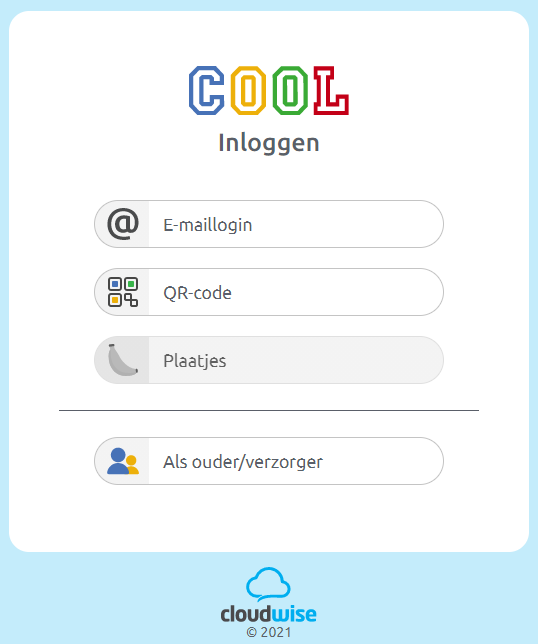 Klik op E-maillogin Vul je e-mailadres in en je tijdelijke wachtwoord dat jeontvangen hebt en sla het wachtwoord NIET op. (dit tijdelijke wachtwoord ga je zo meteen wijzigen)!!Accepteer de voorwaarden van het nieuwe Google Workspace account* om verder te gaan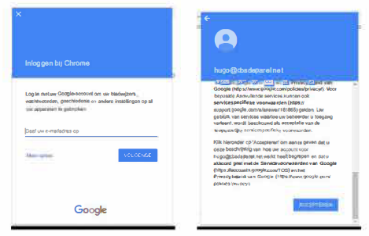 

* eigendom van ozhw.nl
Stap 3 In het pop-up schermpje klik je op 'Wachtwoord Wijziqen'; je wordt nu uitgelogd.Klik hierna op je account en log in met je tijdelijke wachtwoordVul in beide velden je nieuwe wachtwoord in om je wachtwoord te wijzigen wat moetvoldoen aan de eisen (minimaal 10 tekens, kleine letter, hoofdletter, cijfer en speciaal teken)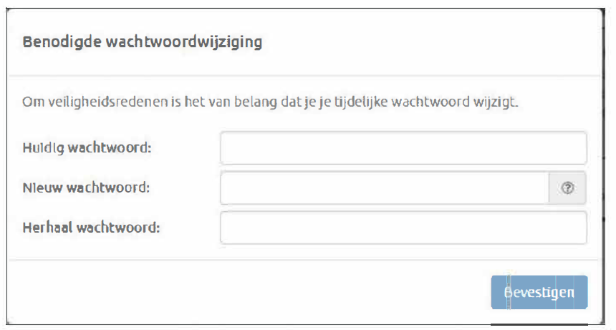 Optioneel: sla het wachtwoord opStap 4 (Je bent nu op het COOL-portaal.)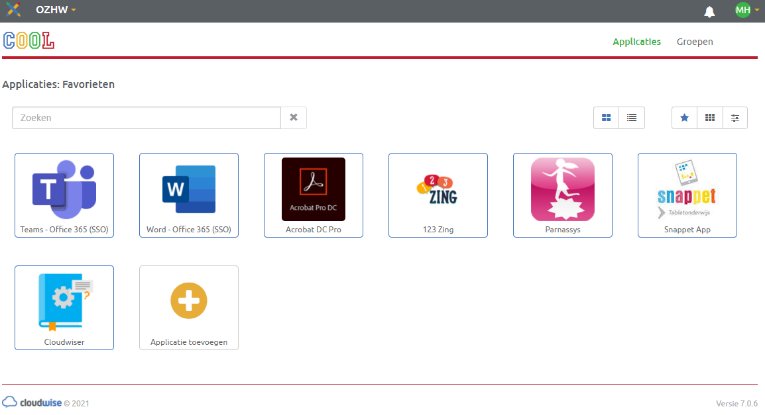 Vanaf hier kun je via de tegels doorklikken naar bijvoorbeeld de software bij een lesmethode, Teams, Outlook, Magister en andere applicatiesFAQ Wachtwoord instellenFoutmelding bij wachtwoord wijzigenVervers de COOL pagina en probeer het opnieuw, denk eraan dat je wachtwoord moet voldoen aan de eisen. Mocht het hierna nog niet lukken, neem dan contact op met de ICT coördinator.Wachtwoord eisen:minimaal 1 tekenminimaal 1 cijferminimaal 1 grote en 1 kleine lettergeen spatiesmeer dan 10 tekensmag niet je naam of deel van je naam bevattenmag niet hetzelfde zijn als je vorige wachtwoordmag geen veel voorkomend wachtwoord zijn (b.v. "Welkom1234") Wachtwoord wijzigen COOL (G-Suite)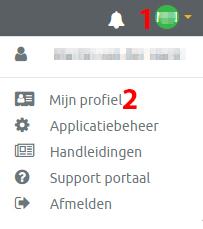 Ga in COOL rechts bovenin naar je profiel en klik op je avatar of initialen 1Klik op 'Mijn profiel' 2Ga naar het tabblad 'Wachtwoord' en klik op de link 'Wachtwoord wijzigen'





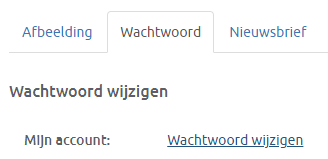 Je ziet dan onderstaande afbeelding. Klik op Bevestigen en vul in het scherm dat komt jouw nieuwe wachtwoord in (2x)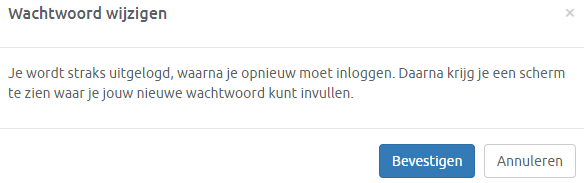 